* Independent consultants/those working for themselves do not need to complete this section as it is assumed you understand the time commitments and are responsible for managing this yourself.** Your nominator should be a senior manager from your institution. Please email your completed form to rscchair@rdatoolkit.org by 29 October 2017.  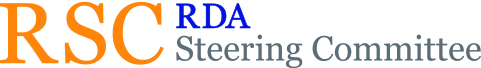 Application FormWider Community Engagement OfficerBasic informationBasic informationBasic informationNameJob TitleOrganisationTelephone NumberEmail addressDate your institution implemented RDAInstitutional support *Institutional support *Institutional support *By nominating this member of staff to the RDA Steering Committee (RSC), we confirm that we are willing to support them undertaking RSC work and activities. We acknowledge that the RDA Fund will cover travel, accommodation and subsistence costs for RSC meetings.By nominating this member of staff to the RDA Steering Committee (RSC), we confirm that we are willing to support them undertaking RSC work and activities. We acknowledge that the RDA Fund will cover travel, accommodation and subsistence costs for RSC meetings.By nominating this member of staff to the RDA Steering Committee (RSC), we confirm that we are willing to support them undertaking RSC work and activities. We acknowledge that the RDA Fund will cover travel, accommodation and subsistence costs for RSC meetings.Name of Nominator**Electronic Signature of Nominator**Supporting statementSupporting statementSupporting statementPlease provide a statement, referencing the role description, telling us what you feel you can offer the RDA Steering Committee. Please ensure you tell us about your knowledge and expertise in using RDA.Please provide a statement, referencing the role description, telling us what you feel you can offer the RDA Steering Committee. Please ensure you tell us about your knowledge and expertise in using RDA.Please provide a statement, referencing the role description, telling us what you feel you can offer the RDA Steering Committee. Please ensure you tell us about your knowledge and expertise in using RDA.